LETNÍ PŘÍMĚSTSKÝ  PLAVECKÝ  TÁBOR  2022Plavecké středisko Zéva, z. s. nabízí rodičům dětí ve věku od 5ti do 14ti let zařazení do „Letního příměstského plaveckého tábora“, který bude zaměřen na základní a zdokonalovací výuku plavání (pro zdatnější plavce s plaveckými tréninky).Kde:	50ti m bazén, Eliščino nábř. 842, Hradec Králové 3Kdy:	..0. turnus	07. 07. - 08. 07. 2022, vždy od 7.30 – 16.00 hod.   I. turnus:	11. 07. - 15. 07. 2022, vždy od 7:30 – 16:00 hod.
 II. turnus:	08. 08. - 12. 08. 2022, vždy od 7:30 – 16:00 hod.
III. turnus:	15. 08. - 19. 08. 2022, vždy od 7:30 – 16:00 hod.
IV. turnus:	22. 08. - 26. 08. 2022, vždy od 7:30 – 16:00 hod.
 V. turnus:	29. 08. - 30. 08. 2022, vždy od 7:30 – 16:00 hod.Cena kurzovného:0. turnus	1. 440,00 Kč		I. turnus:	3. 600,00 Kč		II. turnus:	3. 600,00 Kč		III. turnus:	3. 600,00 Kč			IV. turnus: 	3. 600,00 Kč		V. turnus:	1. 440,00 Kč1 den:		    950,00 KčProgram plaveckého příměstského tábora:dopolední a odpolední výuka plavání s přestávkamizdokonalovací výuka plaveckých způsobů, skoky do vody, startovní skok, obrátky, sebezáchrana a dopomoc unavenému plavci; pro zdatné tréninkové lekcedoplňková výuka metodou úplného zanoření „TOTAL IMMERSION“ aneb plaveme zdravě, snadno, lehce a rychle jako rybyzáklady rychlostního šnorchlování, ploutvovánírelaxační cvičení ve vodě – AQUAROBIC pro děti, tanec ve vodě atd.doplňkové sportovní, herní a pohybové činnosti za příznivého počasí venku (event. v herně)V rámci ceny letního příměstského plaveckého tábora je zajištěn oběd a pitný režimBližší informace získáte na tel čísle ved. 736 248 666 nebo 603 852 839, 603 912 223, 725 875 712
Své dotazy můžete též zaslat na e-mail adresu: simona.kulickova@zeva.cz, sona.kejzlarova@zeva.czPředběžná přihláška dítěte na letní příměstský plavecký tábor: turnus: 0.        I.        II.        III.        IV.        V.Jméno a příjmení dítěte:………………………………………………evidenční číslo:……………………………Datum narození:…………………………………………Bydliště……………………………………………………….................………………………...Kontakt na rodiče: email adresa, mob. č. ………………………………………………………...................…                                                                                               Podpis rodičů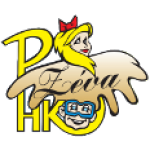 Plavecká středisko Zéva,Hradec Králové, Uhelná 868/3500 03 Hradec Králové603 852 839603 412 008736 248 666e-mail: ps.zevahk@zeva.cz  web:http://www.zeva.cz